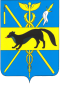 СОВЕТ НАРОДНЫХ ДЕПУТАТОВБОГУЧАРСКОГО МУНИЦИПАЛЬНОГО РАЙОНАВОРОНЕЖСКОЙ ОБЛАСТИРЕШЕНИЕот «20»02.2017 года № 371         г. БогучарО передаче   органами местного самоуправления Богучарского муниципального района Воронежской области  осуществления части полномочий по дорожной деятельности в отношении автомобильных дорог местного значения в границах населенных пунктов органам местного самоуправления сельских поселений Богучарского  муниципального района Воронежской областиРуководствуясь частью 4 статьи 15 Федерального закона от 06.10.2003 года  №131-ФЗ «Об общих принципах организации местного самоуправления в Российской Федерации», Законом Воронежской области от 10.11.2014 №148-ОЗ «О закреплении отдельных вопросов местного значения за сельскими поселениями Воронежской области», Совет народных депутатов Богучарского муниципального района Воронежской области  р е ш и л:1. Передать   органам местного самоуправления  Дьяченковского, Залиманского, Липчанского, Подколодновского, Медовского, Монастырщинского, Суходонецкого, Твердохлебовского, Филоновского, Поповского, Луговского, Радченского, Первомайского  сельских поселений Богучарского муниципального района Воронежской области  осуществление части полномочий органов местного самоуправления Богучарского муниципального района по дорожной деятельности в отношении  автомобильных   дорог   местного значения в границах населенных пунктов Богучарского муниципального района Воронежской области.2. Утвердить проект соглашения  о передаче осуществления части полномочий органов местного самоуправления Богучарского муниципального района  органам местного самоуправления сельских поселений по дорожной деятельности в отношении автомобильных дорог местного значения в границах населенных пунктов   согласно приложению3. Поручить  администрации Богучарского муниципального района Воронежской области  заключить с  администрациями  Дьяченковского, Залиманского, Липчанского, Подколодновского, Медовского, Монастырщинского, Суходонецкого, Твердохлебовского, Филоновского, Поповского, Луговского, Радченского, Первомайского сельских поселений Богучарского  муниципального района Воронежской области  соглашение об осуществлении части полномочий органов местного самоуправления Богучарского муниципального района, указанных в пункте 1 настоящего решения.4. Настоящее решение вступает в силу после его опубликования и распространяет свое действие на правоотношения, возникшие с  01 января 2017 года.5. Контроль за исполнением настоящего решения возложить на главу администрации Богучарского муниципального района Кузнецова В.В.. Временно исполняющий обязанностиглавы Богучарского муниципального района                            И.М.КостенкоПриложение к решению Совета народных депутатов Богучарского муниципального районаот «20»02.2017 года № 371Соглашение 
между органами местного самоуправления  Богучарского муниципального района и органами местного самоуправления сельского поселения Богучарского муниципального района об осуществлении части полномочий  органов местного самоуправления  Богучарского муниципального района по дорожной деятельности в отношении автомобильных дорог местного значения  в границах населенных пунктов органами местного самоуправления ____________ сельского поселения  Богучарского муниципального районаг.Богучар					           «__»_________ 2016 годаМуниципальное образование Богучарский муниципальный район  в лице главы администрации  Богучарского  муниципального района Кузнецова Валерия Васильевича , действующей на основании Устава, именуемое в дальнейшем «Муниципальный район»  с одной стороны и сельское поселение в лице главы  сельского поселения _____________, действующего на основании Устава, именуемое в дальнейшем «Поселение», и с другой стороны, а вместе именуемые «Стороны», руководствуясь частью 4 статьи 15 Федерального закона от 6 октября . №131-ФЗ «Об общих принципах организации местного самоуправления в Российской Федерации», Уставом  Богучарского   муниципального района Воронежской области, Уставом	 сельского поселения  Богучарского   муниципального района Воронежской области,  решением Совета народных депутатов  Богучарского   муниципального района Воронежской области от ______________2017г.  №_____,   «О передаче органам местного самоуправления сельских поселений  Богучарского  муниципального района Воронежской области  осуществления части полномочий органов местного самоуправления  Богучарского  муниципального района Воронежской области по дорожной деятельности в отношении автомобильных дорог местного значения в границах населенных пунктов сельского поселения  Богучарского  муниципального района Воронежской области,  решением Совета народных депутатов  _________сельского поселения от «___» ____   2017 г. № ____  «О принятии органами местного самоуправления  ________сельского поселения  Богучарского  муниципального района Воронежской области  осуществления части полномочий органов местного самоуправления  Богучарского  муниципального района Воронежской области по дорожной деятельности в отношении автомобильных дорог местного значения в границах населенных пунктов сельского поселения  Богучарского  муниципального района Воронежской области», заключили  настоящее Соглашение о нижеследующем: 1.Общие положенияМуниципальный район передает, а Поселение принимает осуществление части полномочий органов местного самоуправления  Богучарского  муниципального района по дорожной деятельности в отношении автомобильных дорог местного значения в границах населенных пунктов сельского поселения в соответствии с пунктом 2.1 настоящего Соглашения.  1.2. Осуществление части полномочий производится в интересах социально-экономического развития сельского поселения и с учетом возможности эффективного их осуществления органами местного самоуправления сельского поселения.1.3. Для осуществления полномочий Муниципальный район  из бюджета  Богучарского  муниципального района предоставляет бюджету сельского поселения межбюджетные трансферты, определяемые в соответствии с пунктом 3.1. настоящего Соглашения.2. Перечень полномочий, осуществляемых сельским поселением2.1. Муниципальный район передает, а Поселение принимает к исполнению предусмотренные пунктом 5 части первой статьи 14 Федерального закона от 06 октября 2003 года №131-ФЗ «Об общих принципах организации местного самоуправления в Российской Федерации», Законом Воронежской области от 01.06.2016 №81-ОЗ «О внесении изменения в статью 2 Закона Воронежской области «О закреплении отдельных вопросов местного значения за сельскими поселениями Воронежской области» следующие полномочия:-  очистка проезжей части от мусора, грязи и посторонних предметов; - восстановление поперечного профиля и ровности проезжей части автомобильных дорог с щебеночным, гравийным или грунтовым покрытием без добавления новых материалов;-  очистка и мойка стоек, дорожных знаков, замена повреждённых дорожных знаков и стоек, подсыпка и планировка берм дорожных знаков;-  содержание в чистоте и порядке тротуаров, устранение повреждений покрытия тротуаров;-  механизированная снегоочистка, расчистка автомобильных дорог от снежных заносов, борьба с зимней скользкостью, уборка снежных валов с обочин;-  регулярная очистка от снега и льда элементов обустройства (в том числе автобусных остановок, павильонов, площадок отдыха, берм дорожных знаков, ограждений и других объектов);-  уход за посадками, обрезка веток для обеспечения видимости, уборка сухостоя, защита лесопосадок от пожаров, борьба с вредителями и болезнями растений, подсадка деревьев и кустарников;-  скашивание травы на обочинах, откосах, разделительной полосе, полосе отвода и в подмостовой зоне, вырубка деревьев и кустарника с уборкой порубочных остатков; ликвидация нежелательной растительности химическим способом;-  разработка проектов организации дорожного движения, схем дислокации дорожных знаков и разметки;-  организация ограничения движения транспорта в установленном порядке в весенне-осеннюю распутицу; установка и уход за временными дорожными знаками;-  паспортизация автомобильных дорог и искусственных сооружений;-  диагностика, обследование и оценка состояния автомобильных дорог и искусственных сооружений; текущие и периодические осмотры, обследования и испытания искусственных сооружений; оценка качества содержания автомобильных дорог и дорожных сооружений;-  установка недостающих дорожных знаков и табло индивидуального проектирования, автономных и дистанционно управляемых знаков, светофорных объектов;3.Межбюджетные трансферты, передаваемые на осуществление части полномочий3.1. Расчет межбюджетных трансфертов, направляемых на осуществление части полномочий по решению вопросов, указанных в пункте 2.1. настоящего Соглашения, производится в соответствии с порядком определения ежегодного объема межбюджетных трансфертов, предоставляемых из бюджета  Богучарского  муниципального района бюджету сельского поселения (далее - межбюджетные трансферты).3.2.	 Предоставление межбюджетных трансфертов осуществляется в пределах бюджетных ассигнований и лимитов бюджетных обязательств на цели, указанные в Соглашении.3.3.	 Размер межбюджетных трансфертов, направляемых для осуществления полномочий, устанавливается в размере  ________ в год.3.4. Перечисление указанной в п. 3.3. суммы производится на расчетный счет администрации поселения в течение календарного года, но не позднее 25 декабря текущего года. 4. Права и обязанности сторонМуниципальный район:Перечисляет Поселению финансовые средства в виде межбюджетных трансфертов, направляемых на осуществление части полномочий, в порядке, установленном пунктами 3.1. - 3.4.  настоящего Соглашения.Предоставляет Поселению   необходимую информацию, материалы и документы, связанные с осуществлением части полномочий.Оказывает содействие Поселению в разрешении вопросов, связанных с осуществлением части полномочий.Обеспечивает контроль за осуществлением Поселением части полномочий, а также за целевым использованием финансовых средств, предоставленных на эти цели. В случае выявления нарушений направляет обязательные для исполнения Поселением письменные требования об устранении выявленных нарушений в месячный срок с даты их обнаружения.В случае нецелевого использования Поселением финансовых средств, указанных в п. 3.3 настоящего Соглашения, а также в случае неисполнения им требований Муниципального района об устранения выявленных нарушений Муниципальный район имеет право требовать возврата суммы перечисленных финансовых средств.Запрашивает в установленном порядке у Поселения необходимую информацию, материалы и документы, связанные с осуществлением части полномочий, в том числе об использовании финансовых средств.Поселение:Осуществляет часть полномочий в соответствии с пунктом 2.1. настоящего Соглашения и действующим законодательством.Рассматривает представленные Муниципальным районом  требования об устранении выявленных нарушений со стороны Поселения по осуществлению части полномочий, не позднее чем в месячный срок (если в требовании не указан иной срок) принимает меры по устранению нарушений и незамедлительно сообщает об этом Муниципальному  району.Ежеквартально, не позднее 5 рабочих дней месяца, следующего за отчетным периодом, представляет Муниципальному  району отчет 
об использовании финансовых средств для осуществления части полномочий по форме согласно приложению к настоящему Соглашению.В случае невозможности надлежащего исполнения части полномочий  Поселения сообщает об этом в письменной форме Муниципальному  району. Муниципальный  район рассматривает такое сообщение в течение 15 дней с даты его поступления.Дополнительно использует собственные средства сельского поселения для осуществления переданных полномочий.5. Ответственность сторон5.1. За неисполнение или ненадлежащее исполнение обязательств по настоящему Соглашению Стороны несут ответственность в соответствии с действующим законодательством Российской Федерации.5.2. Установление факта ненадлежащего осуществления (или неосуществления) Поселением переданных ему полномочий является основанием для одностороннего расторжения настоящего Соглашения.5.3. Расторжение Соглашения влечет за собой возврат перечисленных межбюджетных трансфертов за вычетом фактических расходов, подтвержденных документально, в 3-дневный срок с даты подписания Соглашения о расторжении или получения письменного уведомления о расторжении Соглашения.5.4. При установлении факта нецелевого использования Поселением выделенных межбюджетных трансфертов из районного бюджета, соответствующие средства подлежат возврату в доход районного бюджета в порядке, установленном бюджетным законодательством Российской Федерации.6. Срок осуществления части полномочий, основания и порядок прекращения действия Соглашения6.1. Настоящее Соглашение действует с 1 января 2017 года до 31 декабря 2017 года.6.2. Настоящее Соглашение ежегодно пролонгируется на следующий год, если ни одна из сторон до 01 декабря текущего года не заявит письменно о его расторжении, при условии, что в бюджете  Богучарского  муниципального района на соответствующий финансовый год будет предусмотрено предоставление межбюджетных трансфертов на осуществление передаваемых полномочий.6.3. Действие настоящего Соглашения может быть прекращено досрочно (до истечения срока его действия):6.3.1. По взаимному соглашению Сторон, выраженному в оформленном надлежащим образом Соглашении о расторжении настоящего Соглашения.6.3.2.  В одностороннем порядке настоящее Соглашения расторгается в случае:- изменения действующего законодательства Российской Федерации, в связи с которым выполнение условий настоящего Соглашения Сторонами становится невозможным;- неисполнения или ненадлежащего исполнения одной из Сторон своих обязательств в соответствии с настоящим Соглашением;- по причине объективно сложившихся условий, в результате которых осуществление полномочий становится невозможным либо крайне обременительным для одной или для обеих Сторон.6.3.3. В судебном порядке на основании решения суда.6.4. Уведомление о расторжении настоящего Соглашения в одностороннем порядке направляется соответствующей Стороной другой Стороне не менее чем за 30 дней.7.Заключительные положенияПо вопросам, не урегулированным в настоящем Соглашении, Стороны руководствуются действующим законодательством Российской Федерации. Внесение изменений и дополнений в настоящее Соглашение осуществляется путем заключения Сторонами в установленном порядке дополнительных соглашений, являющихся неотъемлемой частью настоящего Соглашения.7.3. Все уведомления, заявления и сообщения направляются Сторонами в письменной форме.7.4. Все споры и разногласия, которые могут возникнуть между Сторонами по настоящему Соглашению, разрешаются ими путем переговоров либо в рамках иной процедуры досудебного урегулирования споров и разногласий, в том числе с привлечением третьей стороны. При отсутствии возможности урегулирования споров в порядке переговоров споры подлежат рассмотрению в суде в соответствии с действующим законодательством Российской Федерации.7.5. Настоящее Соглашение составлено в двух экземплярах, имеющих одинаковую юридическую силу, по одному экземпляру для каждой из Сторон.8. Реквизиты и подписи сторон.                                                       Отчетоб использовании иных межбюджетных трансфертов предоставляемых  из бюджета  Богучарского  муниципального района бюджету сельского поселения на осуществление части  полномочий органов местного самоуправления   Богучарского  муниципального района по дорожной деятельности в отношении автомобильных дорог местного значения в границах населенных пунктов сельского  поселенияПериодичность: ежеквартальныйЕдиница измерения: руб.Глава администрации 
 Богучарского  муниципального района________________ В.В.Кузнецов«__» ____________ 20__ г.М.П.Глава администрации 
 Богучарского  муниципального района________________ В.В.Кузнецов«__» ____________ 20__ г.М.П.Глава __________________поселения_______________  ФИО«__» ____________ 20__ г.М.П.Приложение к Соглашению от «_____»________2017 года №____Приложение к Соглашению от «_____»________2017 года №____Приложение к Соглашению от «_____»________2017 года №____Приложение к Соглашению от «_____»________2017 года №____Поступило межбюджетных трансфертов из бюджета  Богучарского  муниципального района бюджету сельского поселения Поступило межбюджетных трансфертов из бюджета  Богучарского  муниципального района бюджету сельского поселения Перечень выполненных работ____________________сумма, руб.Итого:0,00Кассовые расходы бюджета поселенияна осуществление переданных полномочийКассовые расходы бюджета поселенияна осуществление переданных полномочийКассовые расходы бюджета поселенияна осуществление переданных полномочийКассовые расходы бюджета поселенияна осуществление переданных полномочий№ п/пфактически выполненные работыДата выполнения работСумма фактически выполненных работ, руб.